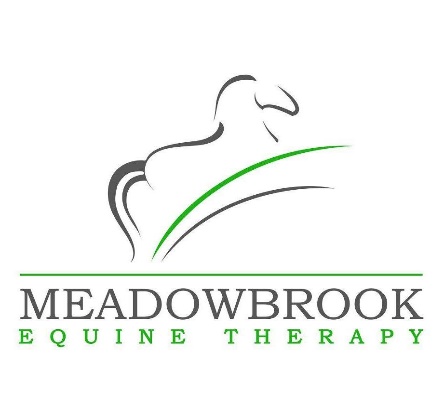          Massage for Horse Owners Certificate            1 day course – syllabusCourse IntroductionHistory of MassageAnatomical Terms & DirectionsEquine Skeleton – The BonesEquine Musculature – Deep & SuperficialTendons & LigamentsHow the Muscles WorkThe Stay ApparatusEquine FasciaThe Benefits of MassageVital Signs of HealthPreparing for MassageThe Foundation Hand Placements & Massage MovesTherapist PostureContraindicationsWarm Up/ Cool Down RoutineHeat & Ice Therapy